Lampiran 4. Alat, Bahan dan Proses PenelitianPengamatanembriogenesisPengambilan telur yangakan diamatiKoleksi telurCawan petriSubstrat yang berisitelurAkuarium pemijahanPersediaan air tawardan air bersalinitasWadah pemijahanPengukuran panjanglarvaAlat penstabil salinitasMelubangi gelasPembuatan substratPencucian akuarium2PengukuranabnormalitasGaram ikanPengukuran salinitasRoller clampGelas pemijahanSkema wadah penelitian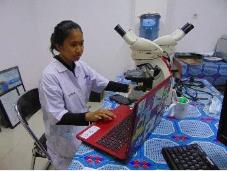 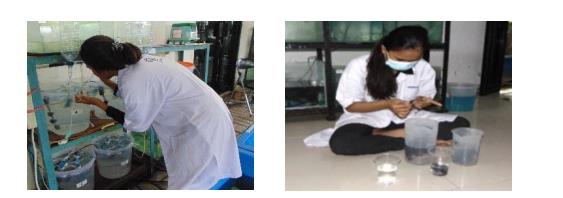 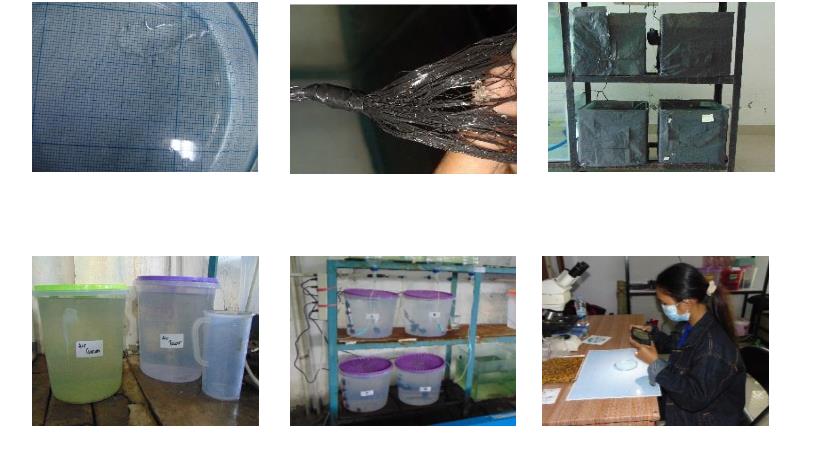 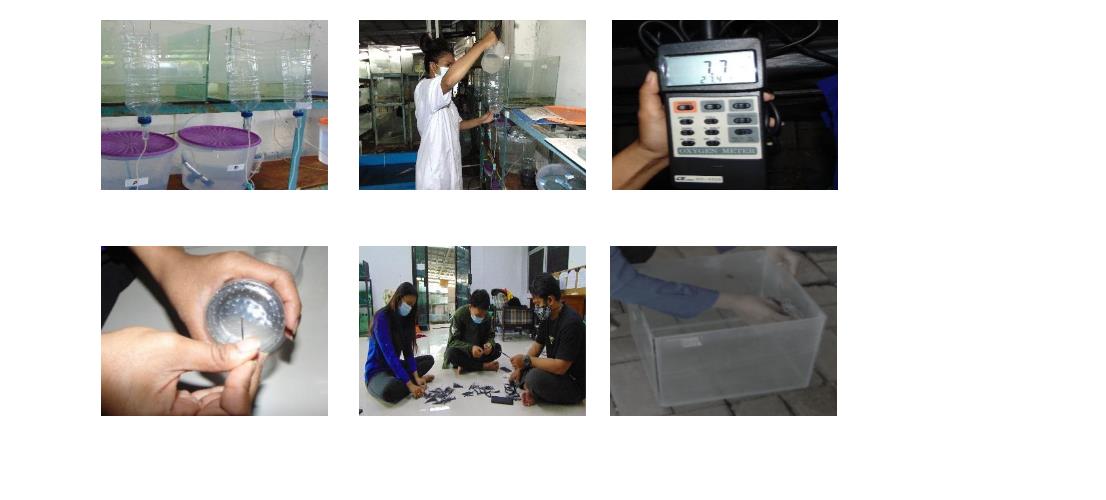 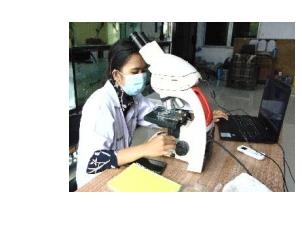 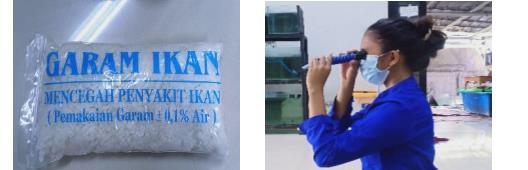 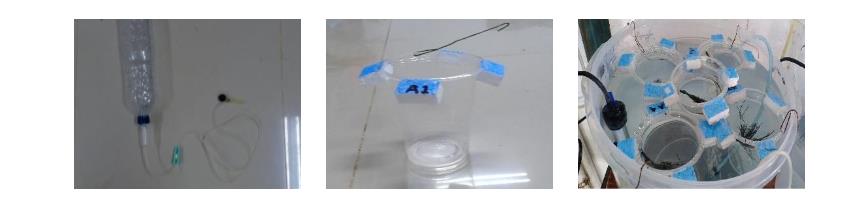 